	Module 34B: Agricultural Business (Optional):       Name: ___________________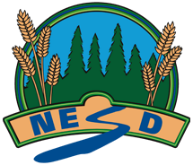 Feedback:Fully meeting expectations, with enriched understanding (EU)Fully meeting grade level expectations (FM)Mostly meeting grade level expectations (MM)Not yet meeting grade level expectations (NY)Examine business ownership as applied to agricultural industry.You can confidently examine business ownership as applied to agricultural industry.You might be: You can examine business ownership as applied to agricultural industry.
You show this by:You support your examination with relevant details and examples. You are exploring and practicing examining business ownership as applied to agricultural industry.You may be: You are having trouble examining business ownership as applied to agricultural industry.Consider: 